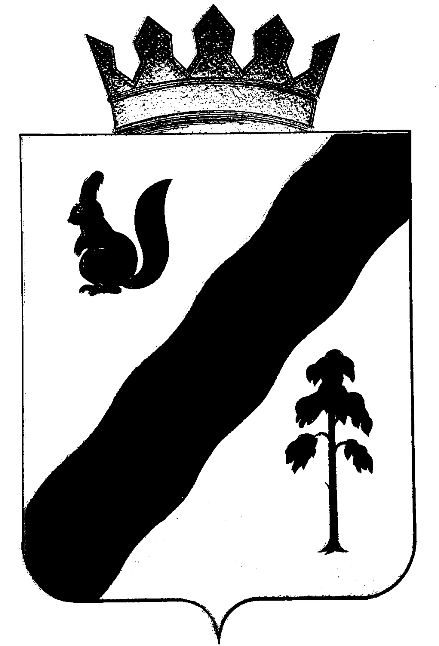 П О С Т А Н О В Л Е Н И ЕАДМИНИСТРАЦИИ ГАЙНСКОГО МУНИЦИПАЛЬНОГО ОКРУГА ПЕРМСКОГО КРАЯРуководствуясь Постановлением Правительства Пермского края от 10.08.2006  года № 22-п «Об утверждении Правил  охраны жизни людей на воде на территории Пермского края», Приказом МВД России от 30.03.2015 г. № 380 «Об утверждении Административного регламента Министерства внутренних дел Российской Федерации исполнения государственной функции по осуществлению федерального государственного надзора в области безопасности дорожного движения в части соблюдения требований законодательства Российской Федерации о безопасности дорожного движения, правил, стандартов, технических норм и иных требований нормативных документов в области обеспечения безопасности дорожного движения при строительстве, реконструкции, ремонте и эксплуатации автомобильных дорог», а так же Отраслевыми дорожными нормами 218.010-98,  в связи с установившейся положительной температурой окружающей среды на протяжении нескольких дней, администрация Гайнского муниципального округа ПОСТАНОВЛЯЕТ:1. Ограничить с 17.03.2020 года грузоподъемность ледовых переправ:- в районе урочища «Лугдын» в створе а/д «Лугдын – Кебраты» до 10 тонн, одновременно увеличить дистанцию между попутно движущимися транспортными средствами до 100 м;- в районе п. Касимовка до 10 тонн, одновременно увеличить дистанцию между попутно движущимися транспортными средствами до 100 м.2. Руководителю подрядной организации:- осуществлять ежедневный контроль за состоянием ледовых переправ: толщиной льда и его структурой, с записью в журнал контроля технического  состояния ледовой переправы; - информировать ежедневно администрацию Гайнского муниципального округа, МКУ «ЕДДС», с предоставлением  ситуационной справки по ледовым переправам;- установить пешеходные переходы (тротуары).3. Рекомендовать ООО «Верхнекамье – Лес» ограничить грузоподъемность ледовой переправы в районе урочища «Пернаег» до 20 тонн.4. Опубликовать данное постановление на официальном сайте Гайнского муниципального округа, информацию о снижении грузоподъемности ледовых  переправ на 10 тонн  разместить в газете «Наше время».5. Контроль за исполнением данного постановления возложить на  и.о. заместителя главы Гайнского муниципального округа по строительству, ЖКХ и общественной безопасности В.А. Закирова.  Глава муниципального округа  - глава администрации Гайнского муниципального округа                                                   Е.Г. Шалгинских 17.03.2020№4О снижении грузоподъемности ледовых переправ